Что Вы посетите: Музей Фаберже в Шуваловском дворце, Нижний парк Петергофа, Екатерининский дворец и парк в Царском селе. Что можно приобрести за дополнительную плату: теплоходную экскурсию «По рекам и каналам», прогулку по Финскому заливу на метеоре Петергоф-Санкт-Петербург, автобусную экскурсию «Ночной Петербург», экскурсию в Павловск, экскурсию по крышам Петербурга.Рекомендуем отели в туре: «Москва» 4*Внимание*: на праздничных заездах очередность экскурсий меняется в зависимости от работы музеев.* Фирма оставляет за собой право замены экскурсий без уменьшения общего объема экскурсионной программы.Скидка детям до 14 лет: 1200 руб.Скидка детям 14-16 лет: 300 руб.Скидка пенсионерам (при наличии пенсионного удостоверения): 500 руб. Доплата за иностранные билеты (исключение СНГ): 650 руб.Экскурсионный пакет без проживания: 6500 руб. с человекаВ стоимость тура входит: проживание, завтраки после первого ночлега, экскурсионное и ежедневное транспортное обслуживание по программе, билеты в музеи, сопровождение гида.Расчетный час в гостиницах – 12.00. Гарантированное заселение после 14:00.Внимание: стоимость тура указана за 1 человека в рублях:Арт Деко Невский 4* (Санкт-Петербург), Завтрак "шведский стол"Достоевский 4* (Санкт-Петербург), Завтрак "шведский стол"Москва 4* (Санкт-Петербург), Завтрак "шведский стол"Ярд Резиденс Апарт Отель 4* (Санкт-Петербург), Континентальный завтракАпарт-отель "Йес Марата" 3* (Санкт-Петербург), Континентальный завтракЦены на отели «Атриум» УТОЧНЯТЬ.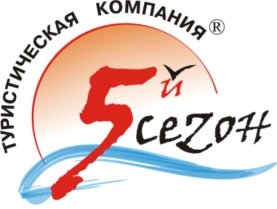 РЕГУЛЯРНЫЙ СБОРНЫЙ ТУР МАЙ-СЕНТЯБРЬ 2023«ХИТЫ ПЕТЕРБУРГА»3 дня / 2 ночи (Суббота-понедельник)Май: 29.04-01.05*, 06.05-08.05*; 13.05-15.05, 20.05-22.05, 27.05-29.05;Июнь: 03.06-05.06, 10.06-12.06, 17.06-19.06, 24.06-26.06;Июль: 01.07-03.07, 08.07-10.07, 15.07-17.07, 22.07-24.07, 29.07-30.08;Август: 05.08-08.08, 12.08-15.08, 19.08-22.08, 26.08-29.08;Сентябрь: 02.09-04.09, 09.09-11.09, 16.09-18.09, 23.09-25.091день СБПрибытие в Санкт-Петербург. Самостоятельное размещение.(За доп. плату индивидуальный трансфер дневной тариф 1200 руб. аэропорт-отель, 850 руб. вокзал-отель за машину). 10:10 и 12:30 Встреча на Ладожском вокзале у информационного табло (по предварительной заявке). Групповой трансфер. 11:00 и 13:00 Встреча на Московском вокзале у памятника Петру I (по предварительной заявке). Групповой трансфер по гостиницам или на программу.Встреча с гидом в холле гостиницы, табличка по названию тура «Хиты Петербурга».12:30 Отъезд от гостиницы «Москва» (в том числе для гостей из отелей «Арт Деко Невский», «Атриум», «Ярд Резиденс»). 13:15 Отъезд от гостиницы «Достоевский»13:30 Отъезд от гостиницы «Yes на Марата».Автобусная обзорная экскурсия по Санкт-Петербургу – одному из красивейших городов мира. Вы увидите перспективыпетербургских улиц, величественный простор Невы, одетой в гранитные набережные, изгибы рек и каналов, фасады роскошных дворцов, летящие пролёты мостов и воздушные узоры оград.17:30 Экскурсия в музей Фаберже в Шуваловском дворце. Следуя принципу великого мастера, за скромными фасадами Шуваловского дворца скрываются настоящие чудеса ювелирного искусства. Музей обладает не имеющим аналогов собраниемрусского ювелирного и декоративно-прикладного искусств XIX-XX вв. Наиболее ценные и известные предметы в коллекции музея – 9 императорских пасхальных яиц, созданных фирмой Карла Густава Фаберже.18:30-19:00 Окончание программы. Трансфер по гостиницам.Дополнительно: 15:30 Экскурсия по рекам и каналам Санкт-Петербурга. Вас ждёт увлекательное путешествие по СевернойВенеции с её живописными водными улицами и ажурными оградами, горбатыми мостами и парадными фасадами (700 взр., 500шк., 600 студ., 600 пенс.).2день ВСЗавтрак в гостинице. Встреча с гидом в холле гостиницы. 09:00-10:00 Отъезд от гостиниц.Автобусная экскурсия «Под сенью Царскосельских садов». Царское село – любимая летняя резиденция императрицы ЕкатериныII. Посещение Екатерининского дворца со знаменитой Янтарной комнатой и Екатерининского парка – великолепного произведения русского садово-паркового искусства XVIII-XIX веков.Свободное время в Царском селе (2,5 часа) или за доп. плату автобусная экскурсия в Павловск.Дополнительно: Автобусная экскурсия в Павловск с посещением выдающегося дворцово-паркового ансамбля конца XVIII –начала XIX вв., который являлся летней резиденцией императора Павла I и его семьи (1300 взр., 1000 реб., 1300 студ., 1300 пенс.).16:00-18:00. Возвращение в город к станции метро «Площадь Восстания». Самостоятельное возвращение в гостиницу.Дополнительно: Автобусная экскурсия «Ночной Петербург» – возможность увидеть город в новом ракурсе, посмотреть разводкумостов и художественную подсветку набережных и площадей (1200 взр., 1000 шк., 1000 студ., 1000 пенс).3день ПНЗавтрак в гостинице. Освобождение номеров, выезд с вещами. Встреча с гидом в холле гостиницы. 08:30-09:00 Отъезд от гостиниц.Автобусная экскурсия «По старой Петергофской дороге» с посещением Нижнего парка с фонтанами.Петергофская дорога – уникальный комплекс, почти ровесник Петербурга, объединяющий императорские резиденции и частные усадьбы, сады и парки, расположившиеся на берегу Финского залива. Одна из них – летняя императорская резиденция – Петергоф. Здесь вы увидите знаменитые каскады и парные фонтаны, полюбуетесь раскрывающейся перед вами панорамойФинского залива и прогуляетесь по тенистым аллеям. Вас ждут знаменитые фонтаны-шутихи и местные жители – белки. Дополнительно: Прогулка по Финскому заливу на комфортабельном теплоходе «Метеор» из Нижнего парка в центр Санкт- Петербурга на Адмиралтейскую набережную. (Места по тарифу стандарт: 950 взр.,, 600 реб. 0-11 лет, 950 студ., 950 пенс.) 15:30-16:00 Окончание в центре города у метро «Площадь Восстания».Экскурсия по крышам Петербурга. Взглянем на Петербург с незабываемой высоты, посмотрим на этот волшебный город с нового ракурса и удивим друзей небанальными фотографиями! (800 руб. взр., студ., пенс.; 1 взр+1 реб (от 12 лет) - 1400 руб., 2 взр.+1реб. (от 12 лет) - 2200 руб.)Даты заездовДвухместный с раздельными кроватямиОдноместныйДвухместный с раздельными кроватямиТрёхместный (2 осн.+доп. кр.)ОдноместныйДаты заездовМансардаМансардаКомфортКомфортКомфорт29.04.23113001530012000113001670006.05-13.05.23107001400011300108001530020.05-27.05.23110001480011700110001600003.06.23123001650012900118001780010.06.23127001720013300122001850017.06.23123001650012900118001780024.06.23127001720013300122001850001.07.23123001650012900118001780008.07-22.07.23110001480011700110001600029.07.23113001530012000113001670005.08-23.09.231040013500110001060014800Даты заездовДвухместный с раздельными кроватямиОдноместныйДвухместный с раздельными кроватямиТрёхместный (2 осн.+доп. кр.)ОдноместныйДаты заездовСтандартныйСтандартныйСупериорСупериорСупериор29.04.23119001590012500117001720006.05.23-20.05.23115001530012200114001650027.05.23134001900015900136002280003.06.23140002030016500140002400010.06.23145002120017200145002520017.06.23140002030016500140002400024.06.23145002120017200145002520001.07.23- 22.07.23115001530012200114001650029.07.23119001590012500117001720005.08.23- 23.09.231150015300122001140016500Даты заездовДвухместный с раздельными кроватямиТрёхместный (2 осн.+доп. кр.)ОдноместныйДвухместный с раздельными кроватямиТрёхместный (2 осн.+доп. кр.)ОдноместныйДаты заездовСтандартныйСтандартныйСтандартныйКомфортКомфортКомфорт29.04.2312000117001670013500127001960006.05.2311700114001600013000123001880013.05-20.05.2311200111001520012400119001750027.05-03.0613400125001950015300138002330010.06.2313900129002040015900143002440017.06.2313400125001950015300138002330024.06.2313900129002040015900143002440001.07.2312550119501775014150130502105008.07-22.07.2311700114001600013000123001880029.07.2312000117001670013500127001960005.08-26.08.2311700114001600013000123001880002.09-23.09.23112001110015200124001190017500Даты заездовДвухместный сдвуспальной кроватьюОдноместныйОдноместны йДвухместный с двуспальной кроватьюДвухместный сраздельным и кроватямиТрёхместный (2 осн.+доп. кр.)ОдноместныйДаты заездовСмарт без кухниСмарт без кухниСмартСмартСтандартныйСтандартныйСтандартный29.04.231120015300161001160012300115001750006.05-20.05.231090014800155001130011900112001680027.05-03.061250018000185001280014400128002180010.06.231290018800193001320014900133002280017.06.231250018000185001280014400128002180024.06.231290018800193001320014900133002280001.07-22.07.231090014800163001170012300117001750029.07.231120015300169001200012700117001830005.08-26.08.231070014300150001100011500109001600002.09-23.09.2310000130001350010300107001030014300Даты заездовДвухместный с раздельными кроватямиТрёхместный (2 осн.+доп. кр.)ОдноместныйДаты заездовСтандартныйСтандартныйСтандартный29.04.2314000130002020006.05.2313600126001930013.05-20.05.2313000122001820027.05-03.06.2313600126001930010.06.2314000130002020017.06.2313600126001930024.06.2314000130002020001.07.2313600126001930008.07.2313300124001875015.07-22.07.2313000122001820029.07.2313500126001900005.08-12.08.2313000122001820019.08.2312500118501720026.08-23.09.23120001150016200